Pet of the Year Donation Deposit FormPet Candidate Name ___________________________________________________ Address ___________________________________ City_______________________ State ________ Zip _______Email _________________________________________  Phone (______)________________________________Number of checks enclosed _____________         Total amount enclosed ______________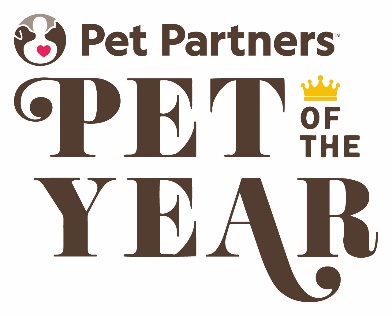 DO NOT MAIL CASH. Please convert to check or money order.   All checks must be made payable to Pet Partners. 
Please complete form and mail with checks to:  Pet Partners - POTY345 118TH Ave SE, Ste 100Bellevue, WA 98005